TAREA SEGUNDO DÍA SEMANA 23 AL 27 DE MARZODespués de haber visto el vídeo tutorial de poleas con correa, realizar los ejercicios    CÓPIALOS EN TU CUADERNO:1.- Velocidad de giro (en r.p.m.) de una polea de  de diámetro que es arrastrada por otra de  de diámetro que gira a 300 r.p.m. ¿Cuál es la relación de transmisión? ¿Es sistema multiplicador o reductor?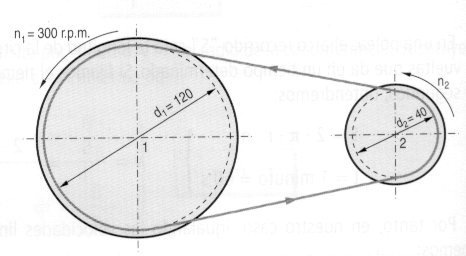 11. Si tenemos un motor que gira a 1000 r.p.m. con una polea de 40 cm, acoplada en su eje, unida mediante correa a una polea conducida de 40 cm.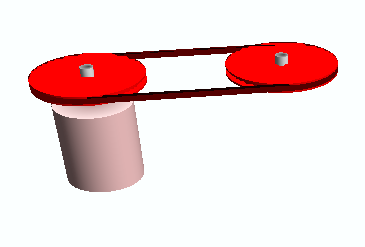 a. Representa el sistema de poleas en dos dimensiones, indicando cuál es la polea  motriz y la conducida, y los sentidos de giro mediante flechas b. Cuál es la relación de transmisión . Interpreta el resultado. c. ¿Qué velocidad adquiere la polea CONDUCIDA en este montaje?